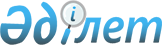 Об установлении зон санитарной охраны хозяйственно-питьевых водозаборов на участке скважин № 1, № 2 (74), расположенных на территории железнодорожной станции Арыстансор в Денисовском районе
					
			Утративший силу
			
			
		
					Постановление акимата Костанайской области от 17 июня 2013 года № 231. Зарегистрировано Департаментом юстиции Костанайской области 12 июля 2013 года № 4182. Утратило силу постановлением акимата Костанайской области от 28 апреля 2022 года № 181
      Сноска. Утратило силу постановлением акимата Костанайской области от 28.04.2022 № 181 (вводится в действие по истечении десяти календарных дней после дня его первого официального опубликования).
      В соответствии со статьями 39, 117 Водного кодекса Республики Казахстан от 9 июля 2003 года, статьей 27 Закона Республики Казахстан от 23 января 2001 года "О местном государственном управлении и самоуправлении в Республике Казахстан" акимат Костанайской области ПОСТАНОВЛЯЕТ:
      Сноска. Преамбула постановления с изменением, внесенным постановлением акимата Костанайской области от 14.03.2016 № 116 (вводится в действие по истечении десяти календарных дней после дня его первого официального опубликования).


      1. Установить зоны санитарной охраны хозяйственно-питьевых водозаборов на участке скважин № 1, № 2 (74), расположенных на территории железнодорожной станции Арыстансор в Денисовском районе согласно приложению.
      2. Настоящее постановление вводится в действие по истечении десяти календарных дней после дня его первого официального опубликования.
      СОГЛАСОВАНО:
      Директор государственного
      учреждения "Департамент
      комитета государственного
      санитарно-эпидемиологического
      надзора Министерства здравоохранения
      Республики Казахстан
      по Костанайской области"
      _______________ Б. Кенжебаев
      Руководитель республиканского
      государственного учреждения
      "Тобол-Торгайская бассейновая
      инспекция по регулированию
      использования и охране водных
      ресурсов Комитета по водным ресурсам
      Министерства охраны окружающей среды
      Республики Казахстан"
      ________________ Г. Оспанбекова Зоны санитарной охраны
хозяйственно-питьевых водозаборов на участке
скважин № 1, № 2 (74), расположенных на территории
железнодорожной станции Арыстансор
в Денисовском районе
      Примечание: границы зон санитарной охраны отражены в картографическом материале проекта "Обоснование размеров поясов зон санитарной охраны участка скважин 1 и 2 (74), расположенных в районе железнодорожной станции Арыстансор Денисовский район, Костанайская область" (Заказчик - товарищество с ограниченной ответственностью "Теміржолсу-Костанай").
					© 2012. РГП на ПХВ «Институт законодательства и правовой информации Республики Казахстан» Министерства юстиции Республики Казахстан
				
      Аким области

Н. Садуакасов
Приложение
к постановлению акимата
от 17 июня 2013 года
№ 231
Наименование
источника
водозабора
Размеры зон санитарной охраны
Размеры зон санитарной охраны
Размеры зон санитарной охраны
Размеры зон санитарной охраны
Размеры зон санитарной охраны
Размеры зон санитарной охраны
Наименование
источника
водозабора
I пояс
I пояс
II пояс
II пояс
III пояс
III пояс
Наименование
источника
водозабора
граница
площадь
граница
площадь
граница
площадь
Скважины
№ 1,
№ 2 (74)
Радиус
- 50
метров
вокруг
каждой
скважи-
ны
0,8
гектара
Длина –
73,6 метра
Максималь-
ная ширина-
38,4 метра
для каждой
скважины
0,3
гектара
Радиус -
188,2 метра
вокруг
каждой
скважины
11,12
гектара